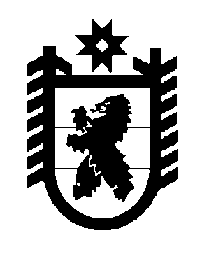 Российская Федерация Республика Карелия    ПРАВИТЕЛЬСТВО РЕСПУБЛИКИ КАРЕЛИЯПОСТАНОВЛЕНИЕот 18 июня 2013 года № 189-Пг. Петрозаводск О внесении изменений в постановление Правительства Республики Карелия от 30 декабря 2011 года № 388-ППравительство Республики Карелия п о с т а н о в л я е т:Внести в постановление Правительства Республики Карелия от                    30 декабря 2011 года № 388-П «Об утверждении Условий предоставления и расходования субсидий местным бюджетам из бюджета Республики Карелия, Критериев отбора муниципальных образований для предоставления субсидий местным бюджетам из бюджета Республики Карелия и Методик распределения субсидий местным бюджетам из бюджета Республики Карелия между муниципальными образованиями» (Собрание законодательства Республики Карелия, 2011, № 12, ст. 2092; 2012, № 3, ст. 472; № 4, ст. 668; № 6, ст. 1144, 1162; № 7, ст. 1345, 1353; № 8, ст. 1444; № 9, ст. 1631; № 10, ст. 1826; № 11, ст. 2035; № 12, ст. 2211, 2237, 2240, 2269, 2270; Карелия,  2013, 26 февраля, 18 апреля, 9 мая) следующие изменения:1) в пункте 9 Целевых показателей результативности предоставления и эффективности использования субсидий местным бюджетам из бюджета Республики Карелия приложения к Условиям предоставления и расходования субсидий местным бюджетам из бюджета Республики Карелия, утвержденным указанным постановлением, наименование субсидии изложить в следующей редакции:«Реализация подпрограммы «Устойчивое развитие сельских территорий»  государственной программы Республики Карелия «Развитие агропромышленного комплекса  и охотничьего хозяйства Республики Карелия на 2013-2020 годы» (обеспечение жильем молодых семей и молодых специалистов, проживающих и работающих в сельской местности либо изъявивших желание переехать на постоянное место жительства в сельскую местность и работать там)»;22)  в Методике распределения субсидий местным бюджетам из бюджета Республики Карелия между муниципальными образованиями на реализацию подпрограммы «Совершенствование кадрового потенциала, устойчивое развитие сельских территорий» программы «Развитие агропромышленного комплекса Республики Карелия на период до 2012 года» (обеспечение жильем молодых семей и молодых специалистов, проживающих и работающих в сельской местности либо изъявивших желание переехать на постоянное место жительства в сельскую местность и работать там», утвержденной указанным постановлением: наименование изложить в следующей редакции: «Методика распределения субсидий местным бюджетам из бюджета Республики Карелия между муниципальными образованиями на реализацию подпрограммы «Устойчивое развитие сельских территорий»  государственной программы Республики Карелия «Развитие агропромышленного комплекса  и охотничьего хозяйства Республики Карелия на 2013-2020 годы» (обеспечение жильем молодых семей и молодых специалистов, проживающих и работающих в сельской местности либо изъявивших желание переехать на постоянное место жительства в сельскую местность и работать там)»; пункт 1 изложить в следующей редакции: «1. Субсидии на реализацию подпрограммы «Устойчивое развитие сельских территорий»  государственной программы Республики Карелия «Развитие агропромышленного комплекса  и охотничьего хозяйства Республики Карелия на 2013-2020 годы» (обеспечение жильем молодых семей и молодых специалистов, проживающих и работающих в сельской местности либо изъявивших желание переехать на постоянное место жительства в сельскую местность и работать там) (далее в настоящей Методике – субсидии) предоставляются бюджетам муниципальных районов и городских округов.».            Глава Республики  Карелия                                                            А.П. Худилайнен